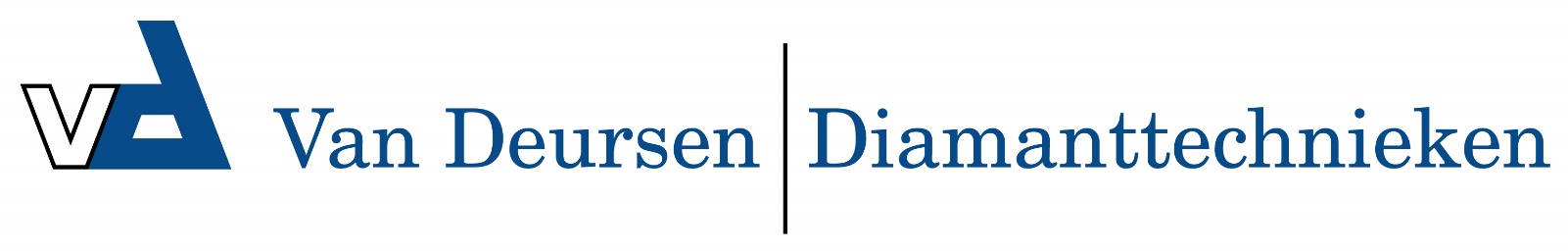 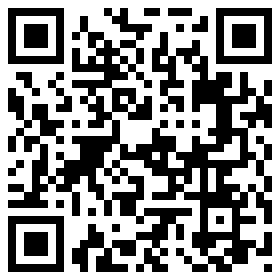 Raimondi Pedalo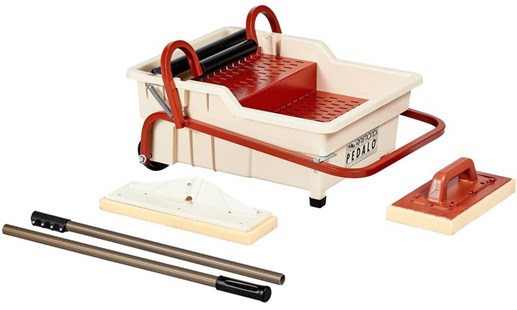 Art. 356NSWEERaimondi PedaloVoor het weghalen van voegsel van wand en vloer.Door het unieke systeem hoeft u niet meer te bukken voor het reinigen en uitwringen van de spons.Een extra sponsspaan zorgt ervoor dat u ook in de kleine hoeken kan komen.Een grote bak (40ltr) geeft het gemak van niet te vaak verversen.Inclusief :SponsspaanVloerspons en deelbare steel